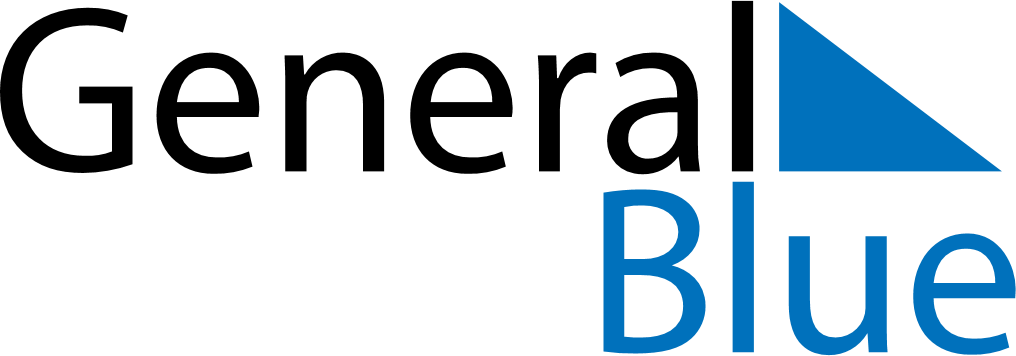 April 2024April 2024April 2024IcelandIcelandSundayMondayTuesdayWednesdayThursdayFridaySaturday123456Easter Monday7891011121314151617181920First Day of Summer21222324252627282930